INDYWIDUALNY PROGRAM MOBILNOŚCI (IPM) doktoranta  SZKOŁY DOKTORSKIEJ BioMedChem Uniwersytetu Łódzkiego i Instytutów PAN w Łodzi w roku akademickim 2021/2022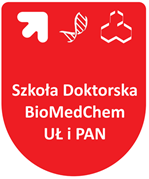 „W porozumieniu z promotorem lub promotorami doktorant ustala IPM, który określa indywidualny harmonogram wyjazdów, w tym zagranicznych, staży, konferencji itp. i jest ustalany raz w roku, najpóźniej do końca października danego roku.”(REGULAMIN Szkoły Doktorskiej BioMedChem Uniwersytetu Łódzkiego i Instytutów Polskiej Akademii Nauk w Łodzi - § 6 KSZTAŁCENIE punkt 7.)Data wpływu: ………………………….DANE OSOBOWE*właściwe zakreślić*Właściwe podkreślićŁódź, dnia…………………………………………….DoktorantDoktorantImięNazwiskoE-mailStopień/tytuł naukowyDziedzina/DyscyplinaData przyjęcia do Szkoły DoktorskiejTermin złożenia rozprawyPromotor Promotor ImięNazwiskoE-mailStopień/tytuł naukowyJednostka macierzystaDziedzina/DyscyplinaII Promotor II Promotor ImięNazwiskoE-mailStopień/tytuł naukowyJednostka macierzystaDziedzina/DyscyplinaPromotor pomocniczyPromotor pomocniczyImięNazwiskoE-mailStopień/tytuł naukowyJednostka macierzystaDziedzina/DyscyplinaPraca realizowana w:Praca realizowana w:Jednostka naukowaInstytut/Katedra/Zakład/LaboratoriumPlanowane zadania w ramach IPM w roku akademickim 2019/2020 – Nazwa i miejsce realizacji planowanego zadania w ramach IPMTerminŹródło finansowaniaWyjazdy stażowe i badawcze, do krajowych ośrodków naukowychUzasadnienie powiązania planów wyjazdowych z badaniami naukowymiWyjazdy stażowe i badawcze, do zagranicznych ośrodków naukowychUzasadnienie powiązania planów wyjazdowych z badaniami naukowymiUdział w krajowych konferencjach naukowychPlanowane wystąpienie ustne / planowane doniesienie w formie plakatu*Uzasadnienie powiązania planów wyjazdowych z badaniami naukowymiUdział w międzynarodowych konferencjach naukowychPlanowane wystąpienie ustne / planowane doniesienie w formie plakatu*Uzasadnienie powiązania planów wyjazdowych z badaniami naukowymiUdział w krajowych konferencjach naukowych studencko-doktoranckichUzasadnienie powiązania planów wyjazdowych z badaniami naukowymiUdział w międzynarodowych konferencjach naukowych studencko-doktoranckichPlanowane wystąpienie ustne / planowane doniesienie w formie plakatu*Uzasadnienie powiązania planów wyjazdowych z badaniami naukowymiUdział w krajowej szkole letniejUzasadnienie powiązania planów wyjazdowych z badaniami naukowymiUdział w międzynarodowej szkole letniejUzasadnienie powiązania planów wyjazdowych z badaniami naukowymiInne formy …………………………………………..Uzasadnienie powiązania planów wyjazdowych z badaniami naukowymiPodpisy Podpisy DoktorantPromotorKopromotorPromotor pomocniczyDyrektor Szkoły Doktorskiej